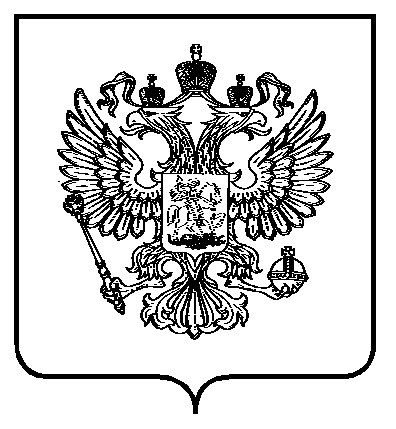 В соответствии со статьей 6 Федерального закона от 21 ноября 1995 г. № 170-ФЗ «Об использовании атомной энергии» (Собрание законодательства Российской Федерации, 1995, № 48, ст. 4552; 2019, № 12, ст. 1230), подпунктом 5.2.2.1 Положения о Федеральной службе по экологическому, технологическому и атомному надзору, утвержденного постановлением Правительства Российской Федерации от 30 июля 2004 г. № 401 (Собрание законодательства Российской Федерации, 2004, № 32, ст. 3348; 2018, № 29, ст. 4438), приказываю:Утвердить прилагаемые федеральные нормы и правила в области использования атомной энергии «Основные правила учета и контроля ядерных материалов» (НП-030-19).Признать утратившим силу приказ Федеральной службы по экологическому, технологическому и атомному надзору от 17 апреля 2012 г. № 255 «Об утверждении федеральных норм и правил в области использования атомной энергии «Основные правила учета и контроля ядерных материалов» (зарегистрирован Минюстом России 17 августа 2012 г., регистрационный № 25210). Федеральные нормы и правилав области использования атомной энергии«Основные правила учета и контроля ядерных материалов» (НП-030-19)I. Назначение и область применения1. Настоящие федеральные нормы и правила в области использования атомной энергии «Основные правила учета и контроля ядерных материалов» (НП-030-19) (далее – Правила) разработаны в соответствии с Федеральным законом от  21 ноября 1995 г. № 170-ФЗ «Об использовании атомной энергии», постановлением Правительства Российской Федерации от 1 декабря 1997 г. № 1511 «Об утверждении Положения о разработке и утверждении федеральных норм и правил в области использования атомной энергии» (Собрание законодательства Российской Федерации, 1997, № 49, ст. 5600; 2012, № 51, ст. 7203), постановлением Правительства Российской Федерации от 6 мая . № 352 «Об утверждении Положения о системе государственного учета и контроля ядерных материалов» (Собрание законодательства Российской Федерации, 2008, № 19, ст. 2188; 2011, № 7, ст. 979).2. Настоящие Правила устанавливают основные принципы, требования и критерии государственного учета и контроля (далее − учет и контроль) ядерных материалов в любых химических соединениях, физических формах и агрегатных состояниях, обязательные для выполнения всеми юридическими лицами, независимо от их организационно-правовой формы и формы собственности на ядерных материалов , осуществляющими деятельность по производству, использованию, переработке, хранению, транспортированию, экспорту, импорту и перемещению через государственную границу Российской Федерации ядерных материалов.3. Учету и контролю в системе государственного учета и контроля ядерных материалов подлежат элементы: плутоний, уран, торий; нуклиды: уран-233, уран-235, нептуний-237, америций-241, америций-243, калифорний-252; специальные неядерные материалы:дейтерий, содержащийся в тяжелой воде, если его относительное изотопное содержание превышает 50 % (атомных долей), за исключением дейтерия, содержащегося в тяжелой воде, находящейся в ядерных реакторах, критических и подкритических стендах, а также на установках по получению, разложению, детритизации и депротизации тяжелой воды;тритий во всех соединениях, за исключением трития, содержащегося в тяжелой воде, если отношение числа атомов трития к числу атомов других изотопов водорода (дейтерия и протия) более 1/1000;литий-6 в любых соединениях, если содержание лития-6 в литии превышает его природную распространенность.4. Учету и контролю подлежат ядерные материалы, содержащиеся во всех продуктах, за исключением:урана и тория, содержащихся в руде, а также в промежуточных продуктах, перерабатываемых на горно-металлургических предприятиях (учету на этих предприятиях подлежат уран и торий, содержащиеся в готовом продукте − оксиде или соли урана, тория);ядерные материалы, содержащихся в изделиях не в виде закрытых радионуклидных источников, имеющих паспорт (сертификат, свидетельство) изготовителя, удостоверяющий о том, что такое изделие является стандартным образцом и предназначено для обеспечения единства измерений, если по паспортным данным суммарная масса каждого ядерного материала или их совокупности во всех таких изделиях, находящихся в организации, осуществляющей обращение с ядерными материалами, меньше минимального количества, указанного в приложении № 3 к настоящим Правилам (далее – минимальное количество);ядерных материалов, содержащихся в закрытых радионуклидных источниках, если по паспортным данным суммарная масса ядерных материалов в единичном закрытом радионуклидном источнике меньше минимального количества;обедненного урана, используемого в качестве носителя изотопов водорода, а также содержащегося в защитных контейнерах транспортных упаковочных комплектов, радиационных головках гамма-дефектоскопов, облучательных головках гамма-терапевтических аппаратов, транспортно-перезарядных контейнерах и других подобных им специфических изделиях, применяемых для радиационной защиты;урана-233, нептуния-237, америция-241, америция-243, калифорния-252 в облученных продуктах, а также америция-241 в плутонийсодержащих продуктах (указанные ядерные материалы подлежат учету после их выделения);ядерные материалы, содержащихся в радиоактивных отходах и находящихся в хранилищах радиоактивных отходов, из которых невозможно их возвращение в основной технологический процесс без специальных организационно-технических мероприятий.5. Все ядерные материалы, находящиеся в обращении в организации (за исключением указанных в пункте 4 настоящих Правил), получаемые или отправляемые организацией, подлежат учету и контролю в системе учета и контроля ядерных материалов , если масса хотя бы одного ядерного материала или совокупности ядерных материалов, находящихся в организации, равна минимальному количеству или превышает его. Если значения масс вышеупомянутых ядерных материалов менее минимального количества, то такие ядерные материалы  подлежат учету и контролю в системе государственного учета и контроля радиоактивных веществ и радиоактивных отходов при условии, что они подлежат учету и контролю в этой системе в соответствии с федеральными нормами и правилами в области использования атомной энергии.6. Требования настоящих Правил не распространяются на ядерные материалы, используемые при разработке, изготовлении, испытании, эксплуатации и утилизации ядерного оружия и ядерных установок военного назначения.7. Список сокращений, применяемых в настоящих Правилах, приведен в приложении № 1, термины и определения - в приложении № 2.II. Общие положения8. Учет и контроль ЯМ включают в себя сбор, регистрацию и анализ информации о количестве, качественном составе и перемещении ЯМ и осуществляются путем сплошного непрерывного документального учета всех операций с ЯМ на основе результатов измерений характеристик ЯМ, а также проверки достоверности этой информации и ее соответствия фактическому наличию ЯМ в местах их нахождения.9. Задачами учета и контроля ЯМ являются:обеспечение контроля за обращением ЯМ;обеспечение сохранности, своевременного выявления и предотвращения нарушений и аномалий в учете и контроле ЯМ, потерь, несанкционированного использования и хищения ЯМ;предоставление органам государственной власти Российской Федерации, органам управления использованием атомной энергии, органам государственного регулирования безопасности при использовании атомной энергии и другим заинтересованным федеральным органам исполнительной власти необходимой для выполнения ими своих полномочий информации о наличии и перемещении ЯМ, включая их перемещение через государственную границу Российской Федерации на российском участке таможенной границы Евразийского экономического союза;определение наличного количества ЯМ в местах их нахождения;обеспечение необходимых условий для применения гарантий Международного агентства по атомной энергии, а также реализации двусторонних договоренностей о контроле за ЯМ.10. Периодичность, объем и вид проверок, проводимых органами государственного управления использованием атомной энергии, определяются нормативно-правовыми актами данных органов.11. Основными принципами осуществления учета и контроля ЯМ являются:непрерывность учета и контроля ЯМ;периодичность проведения физических инвентаризаций ЯМ;определение наличного количества ЯМ и проверка его соответствия учетным данным;своевременное документальное оформление операций с ЯМ;дифференцированный подход к определению процедур учета и контроля ЯМ с учетом их категории.12. Учет и контроль ЯМ должен осуществляться:в ЗБМ организации; в организациях, эксплуатирующих организациях, их филиалах и иных территориально обособленных структурных подразделениях, осуществляющих обращение с ЯМ (далее – организации); Государственной корпорацией по атомной энергии «Росатом»               (далее – Госкорпорация «Росатом») на федеральном уровне.13. Учет и контроль ЯМ в организации должен осуществляться на всех стадиях обращения с ЯМ в соответствии с федеральными нормами и правилами в области использования атомной энергии, документацией, разрабатываемой и утверждаемой этой организацией.14. Учет и контроль ЯМ допускается проводить с использованием информационных технологий с учетом требований нормативных правовых актов Российской Федерации в области защиты информации и обеспечения внесения исправлений в учетные данные только с сохранением сведений о дате и лицах, внесших такие изменения, а также о начальных данных до внесения исправлений.15. ЯМ в ЗБМ должны классифицироваться по категориям, обеспечивающим дифференцированный подход к определению процедур учета и контроля ЯМ. Категории ЯМ в ЗБМ должны устанавливаться в соответствии с приложениями № 4 − 7 к настоящим Правилам.16. Если в ЗБМ находятся различные ЯМ, различные продукты, то при определении категории ЯМ в ЗБМ следует исходить из их суммарной массы ЯМ во всех продуктах и указанных в приложениях № 4 − 7 к настоящим Правилам количественных пределов масс ЯМ, которые попадают в категорию с меньшим номером.17. ЯМ должны быть поставлены на учет в ЗБМ организации после их  производства или поступления из другой ЗБМ той же организации
или из другой организации. Также должны быть поставлены на учет в ЗБМ обнаруженные неучтенные ЯМ (после выполнения требований главы IX настоящих Правил) и ЯМ, переданные после изъятия из незаконного оборота. Постановку ЯМ на учет и снятие с учета организации производят в соответствии
с настоящими Правилами.18. Массы ЯМ в продуктах, находящихся в ядерном реакторе, в целях учета допускается принимать неизменными с момента загрузки их в реактор и до момента выгрузки.19. ЯМ, образовавшиеся в продуктах, облученных в ядерных реакторах, ставятся на учет после выгрузки продуктов из ядерного реактора, при помещении облученных продуктов в хранилище или в место хранения вне активной зоны реактора. Тогда же ЯМ, выгоревшие в реакторе, должны сниматься с учета.Массы ЯМ, образовавшиеся в продуктах, облученных в ядерных реакторах и выгоревших в реакторе, определяются уполномоченными специалистами организации с помощью расчетных методик, прошедших метрологическую экспертизу, и/или программ для электронно-вычислительных машин, прошедших аттестацию.20. ЯМ, содержащиеся в продуктах, полученных в результате утилизации ядерных боеприпасов, ядерных зарядов и их составных частей, топливных элементов ядерных энергетических и исследовательских установок военного назначения, должны быть поставлены на учет при передаче этих продуктов
для использования в мирных целях. ЯМ, содержащиеся в облученных ТВС ядерных энергетических и исследовательских установок военного назначения, должны быть поставлены на учет после их получения в соответствии
с настоящими Правилами.21. Любые потери ЯМ должны быть определены с помощью измерений
или расчетных методик, основанных на результатах предварительных измерений или экспериментальных исследований с учетом требований главы VI настоящих Правил.22. Снятию с учета в ЗБМ подлежат ЯМ:использованные для разработки, изготовления и испытаний компонентов ядерных боеприпасов, ядерных зарядов и их составных частей, а также переданные организации (получателю) в составе ядерных энергетических установок военного назначения;использованные для изготовления изделий с РВ и удовлетворяющие критериям, установленным в пункте 4 настоящих Правил – после оформления паспорта или иного документа, удостоверяющего характеристики изделия с РВ и передачи такого изделия из ЗБМ;в обедненном уране, использованном для изготовления защитных контейнеров транспортных упаковочных комплектов, радиационных головок гамма-дефектоскопов, облучательных головок гамма-терапевтических аппаратов, транспортно-перезарядных контейнеров и других подобных им специфических изделий, предназначенных для радиационной защиты или содержащиеся в используемом в качестве носителя изотопов водорода обедненном уране после того, как они были изготовлены, паспортизованы, оформлены в виде УЕ в ЗБМ и переданы из ЗБМ;содержащиеся в РАО, удовлетворяющих критериям, установленным в пункте 4 настоящих Правил, с момента передачи этих РАО из ЗБМ в хранилища РАО и постановки этих РАО на учет в системе государственного учета и контроля РВ и РАО;после их передачи в другую ЗБМ той же организации или в другую организацию;по результатам расследования аномалии, подтвердившего уменьшение ЯМ (после выполнения требований главы IX настоящих Правил);содержащиеся в выбросах и сбросах;содержащиеся в потерях, вызванных радиоактивным распадом;выгоревшие в реакторе.23. Документально зарегистрированное количество ЯМ, находящихся в каждой ЗБМ, должно определяться в течение МБП на основании данных, зарегистрированных в СФНК предыдущей инвентаризации, измерений поступивших и отправленных продуктов и/или с использованием расчетных методов оценки количества и состава продуктов, контролироваться путем оперативно-технического учета и проверок УЕ по атрибутивным признакам, сверок паспортов, сертификатов, журналов, содержащих учетные данные, необходимые для формирования отчетных документов (далее − учетные документы), а также и отчетных документов.24. Процедуры оперативно-технического учета должны обеспечивать сплошной непрерывный документальный учет всех операций с ЯМ на основе результатов измерений и/или расчетов параметров (характеристик) продуктов и/или проверки атрибутивных признаков УЕ.III. Общие требования к учету и контролю ядерных материалов
в организации25. В организации распорядительным документом руководителя организации или уполномоченного им лица (далее – руководитель организации) должна быть создана служба (или назначено структурное подразделение) учета и контроля ЯМ (далее – служба) и определен состав такой службы.26. В организации руководителем организации должны быть назначены лица:ответственные (ответственный) за организацию учета и контроля ЯМ в организации;ответственный за обеспечение учета и контроля ЯМ в организации;ответственный за организацию измерений ЯМ в целях их учета и контроля;ответственный за организацию работ по применению пломб в организации.27. Для каждой ЗБМ руководителем организации должны быть назначены лица:ответственные за организацию учета и контроля ЯМ в данной ЗБМ;ответственные за осуществление учета и контроля ЯМ в данной ЗБМ;материально ответственные за ЯМ, находящиеся в данной ЗБМ, с которыми необходимо заключить договор о материальной ответственности;ответственные за учет, хранение и обращение с пломбами в ЗБМ.Не допускается совмещение одним МОЛ функций материальной ответственности за ЯМ в разных ЗБМ, за исключением случаев, когда между ЗБМ не осуществляются передачи ЯМ.28. В организации должно быть разработано положение по учету
и контролю ЯМ (далее − Положение), которое утверждается руководителем организации. В данном Положении должны быть определены:организация учета и контроля ЯМ в организации и в ЗБМ, состав службы учета и контроля ЯМ;схемы, границы и описание ЗБМ, описание зоны отчетности;применяемые в организации методики и средства измерений для учета и контроля ЯМ;применяемые в организации в целях учета и контроля ЯМ меры контроля доступа и СКД;перечень, формы, порядок ведения учетных и отчетных документов;порядок и периодичность контроля наличия и перемещения ЯМ в ЗБМ;порядок административного контроля состояния системы учета и контроля ЯМ;порядок расследования аномалий и нарушений в учете и контроле ЯМ;порядок подготовки и допуска персонала к работам по учету и контролю ЯМ;порядок проведения физических инвентаризаций ЯМ;порядок оперативно-технического учета;меры учета и контроля ЯМ при/после ликвидации аварий, чрезвычайных ситуаций.При наличии в организации отдельных документов, в которых отражены вопросы, указанные в настоящем пункте (например, отдельный документ
по проведению физической инвентаризации ЯМ), в Положении допускается указание ссылок на соответствующие документы.Положение должно пересматриваться не реже одного раза в пять лет.29. В организации для каждой ЗБМ должна быть разработана инструкция
по учету и контролю ЯМ (далее − Инструкция), которая утверждается руководителем организации. В Инструкции должны быть определены:структура ЗБМ, в том числе границы ЗБМ, категории и виды ЯМ в ЗБМ, их формы (УЕ или балк-форма), химические (например, гексафторид, двуокись) и физические (например, порошок, раствор) формы ЯМ, находящихся в ЗБМ, места размещения ЯМ на схеме ЗБМ (например, хранилище, установка, рабочие места), КТИ;состав персонала, занятого учетом и контролем ЯМ в ЗБМ;процедуры оценки потерь ЯМ с выбросами, сбросами и убыли ЯМ с РАО;перечень СКД, применяемых в ЗБМ;перечень объектов применения СКД;процедуры учета и контроля ЯМ, применяемые в данной ЗБМ;процедуры перевода ЯМ в РВ и РАО;формы учетных и отчетных документов (или ссылка на эти формы), порядок ведения учетных и отчетных документов;формы всех видов документов, в том числе журналов, требований-накладных, нарядов, расписок (или ссылки на эти формы в других документах), оформляемых при каждой операции при передаче ЯМ (по каждому документу указываются должностные лица, имеющие право подписи).Инструкция должна содержать особенности учета и контроля ЯМ в конкретной ЗБМ и пересматриваться не реже одного раза в пять лет.30. Требования и процедуры учета и контроля ЯМ, установленные
в документах организации, должны соответствовать требованиям, установленным в федеральных нормах и правилах в области использования атомной энергии.IV. Требования к организации зон баланса материалов31. ЗБМ предназначены:для осуществления учета и контроля ЯМ;для определения количества ЯМ;для обеспечения проведения физических инвентаризаций ЯМ и подведения баланса ЯМ;для определения мест образования потерь, излишков и недостачи ЯМ
в течение МБП.32. ЗБМ следует организовывать с учетом следующих требований:масса ЯМ, поступающего в ЗБМ и отправляемого из ЗБМ, должна определяться на основе измеренных параметров (характеристик) продуктов, ЯМ (кроме случаев, когда допускается применение расчетных методик, действующих в организации), а также результатов полного пересчета и идентификации УЕ, тары, в которой находится ЯМ, по данным приемо-сдаточной документации, паспортным данным ЯМ;должно быть обеспечено прекращение технологических операций
при проведении физических инвентаризаций ЯМ в ЗБМ, в том числе отправка ЯМ из ЗБМ и получение ЯМ из других ЗБМ, формирование новых УЕ, за  исключением действующих участков производств, использующих непрерывную технологию;должны быть предусмотрены организационные и/или технические меры, предотвращающие возможность перемещения ЯМ за пределы ЗБМ, минуя КТИ;должна быть обеспечена возможность проведения физических инвентаризаций ЯМ с установленной периодичностью.33. ЗБМ создаются, изменяются и ликвидируются по решению организации. Датой создания, ликвидации или внесения изменений в границы ЗБМ, в  категорию ЯМ в ЗБМ считается дата регистрации данных действий
в  Госкорпорации «Росатом». 34. Информация о создании, ликвидации ЗБМ или об изменениях в границах ЗБМ, категории ЯМ в ЗБМ организации должна быть направлена этой организацией в Федеральную службу по экологическому, технологическому и атомному надзору (далее − Ростехнадзор) в течение 30 календарных дней после регистрации этих изменений в установленном порядке.35. В отдельные ЗБМ выделяются:реакторные установки с бассейнами выдержки облученных ТВС;пункты хранения ЯМ в виде стационарных объектов и сооружений, являющихся структурными подразделениями организации;разделительные и радиохимические производства, использующие непрерывную технологию переработки ЯМ;хранилища свежего и (или) отработавшего ядерного топлива в виде стационарных объектов и сооружений.На судне с ядерным реактором, в том числе плавучем атомном энергоблоке, судне атомно-технологического обслуживания, должна быть организована одна ЗБМ для всех ЯМ.36. Организации должны формировать из имеющихся ЗБМ зоны отчетности, состоящие из одной или нескольких ЗБМ, и регистрировать их в Госкорпорации «Росатом» в соответствии с установленным порядком.37. В каждой ЗБМ должны быть определены КТИ ЯМ.38. Выбор КТИ в ЗБМ должен осуществляться таким образом, чтобы обеспечить контроль передачи ЯМ в/из ЗБМ и определение их фактически наличного количества в ЗБМ.39. Организация границ ЗБМ не должна допускать одновременного нахождения одной и той же УЕ, ЯМ более чем в одной ЗБМ.40. Не допускается одновременное нахождение в одной ЗБМ ЯМ, состоящих на учете в системе государственного учета и контроля ЯМ, и ЯМ оборонного назначения (ядерных и специальных неядерных материалов применяемых при проведении работ по использованию атомной энергии в  оборонных целях, включая разработку, изготовление, испытание, транспортирование (перевозку), эксплуатацию, хранение, ликвидацию и  утилизацию ядерного оружия и ядерных энергетических установок военного назначения и находящихся на учете в системе учета и контроля ядерных и специальных неядерных материалов оборонного назначения, далее – ЯМ ОН), за исключением случаев технологической невозможности обеспечения такого разделения при наличии соответствующего обоснования, утвержденного руководителем организации.Для ЗБМ, в которых могут одновременно находиться ЯМ и ЯМ ОН, учет и  контроль ЯМ и ЯМ ОН осуществляется раздельно по соответствующим правилам, при этом должен выбираться наименьший МБП проведения физической инвентаризации из двух значений, установленных в соответствующих правилах.41. В организации должен быть разработан документ «Структура и описание зон баланса материалов», который утверждается руководителем организации. Разрешается включать раздел «Структура и описание зон баланса материалов» в Положение.Документ «Структура и описание зон баланса материалов» должен содержать для каждой ЗБМ:схему и описание границ;описание ЯМ, их категории и формы (УЕ или балк-форма), химические (например, гексафторид, двуокись) и физические (например, порошок, раствор) формы ЯМ, находящихся в ЗБМ;периодичность проведения физических инвентаризаций ЯМ;перечень КТИ;описание мест размещения ЯМ;схемы или описания перемещений ЯМ внутри ЗБМ и из ЗБМ с указанием КТИ;места образования возможных потерь ЯМ;перечень применяемых СКД.Допускается разрабатывать данный документ отдельно для каждой ЗБМ.V. Меры контроля доступа к ядерным материалам42. Учет и контроль ЯМ должен поддерживаться проведением организационно-технических мероприятий, обеспечивающих контроль доступа к ЯМ. К таким мероприятиям относятся:ограничение круга лиц, допущенных к работам с ЯМ;обеспечение контроля доступа персонала к ЯМ;ограничение доступа к местам хранения ЯМ, к оборудованию, обеспечивающему транспортно-технологические операции с ЯМ;применение СКД.43. Учет и контроль ЯМ должен поддерживаться также физической защитой ЯМ, ядерных установок и пунктов хранения ЯМ, включая контроль доступа персонала в помещения, где находятся ЯМ.44. Основными целями применения СКД в системе учета и контроля ЯМ являются:обеспечение непрерывного контроля доступа к ЯМ и обнаружения несанкционированного доступа к ЯМ;обеспечение достоверности сведений о наличии и характеристиках ЯМ;выявление нарушений и аномалий в учете и контроле ЯМ.45. СКД подразделяются на системы наблюдения и пломбы.Системы наблюдения включают в себя:автоматизированные технические системы, устройства, которые позволяют обеспечить идентификацию доступа к ЯМ (мониторы для контроля перемещения ЯМ, доступа персонала в помещения с ЯМ, датчики контроля вскрытия дверей, люков в помещениях с ЯМ и другие);технические системы, устройства для теле- или фотонаблюдения с фиксацией происходящих событий.46. В учете и контроле ЯМ должны применяться пломбы, соответствующие требованиям действующих национальных стандартов.47. Для контроля доступа к ЯМ в ЗБМ с ЯМ категорий 1 и 2, при передаче ЯМ из ЗБМ с ЯМ категорий 1 и 2, хранении более одной смены ЯМ в ЗБМ с ЯМ категорий 1 и 2, а также при передаче ЯМ между организациями должны применяться пломбы с уникальными идентификационными признаками.48. Пломбы должны устанавливаться на УЕ, контейнеры, сейфы и другое оборудование, где имеются ЯМ, а также в местах доступа к этому оборудованию (двери, окна, люки и другие устройства, через которые возможен доступ к оборудованию).Пломбы не устанавливаются на УЕ, из которых ЯМ не могут быть извлечены без нарушения целостности УЕ и целостность которых обеспечена
их конструкцией и может быть подтверждена визуальным или инструментальным контролем.49. В промежутках между физическими инвентаризациями ЯМ необходимо выполнять выборочный контроль установленных пломб в ЗБМ. При определении объема случайной выборки необходимо исходить из требования подтверждения
с доверительной вероятностью, равной 0,95, нахождения в надлежащем состоянии
не менее 95 % пломб. Результаты контроля должны регистрироваться документально.50. В случае применения в качестве СКД систем наблюдения порядок применения таких систем в целях контроля доступа к ЯМ, а также порядок документальной регистрации и сроки хранения результатов контроля доступа
к ЯМ с помощью таких систем в целях учета и контроля ЯМ должны быть установлены в документах организации. Срок хранения результатов контроля доступа к ЯМ должен устанавливаться исходя из категории ЯМ в каждой конкретной ЗБМ, но не менее одного МБП.51. Обращение с пломбами в организации должно осуществляться в  соответствии с установленной организацией программой применения пломб и соответствовать действующим национальным стандартам. Данная программа должна утверждаться руководителем организации и может разрабатываться в виде отдельного документа или как один из разделов Положения. Программа применения пломб должна пересматриваться не реже одного раза в пять лет.В программе применения пломб необходимо определить:перечень и описание объектов пломбирования в организации;перечень типов пломб, используемых в организации;порядок заказа пломб, их получения, входного контроля, выдачи пломб в подразделения;порядок хранения и утилизации пломб;порядок применения пломб (порядок установки, контроля, снятия);порядок документальной регистрации установки и снятия пломб;порядок действий при нарушениях применения пломб;порядок контроля применения пломб в организации.52. В организации и в ЗБМ должна обеспечиваться документальная регистрация учета, установки и снятия пломб.53. В ЗБМ с ЯМ категорий 1 и 2 доступ в помещения с ЯМ, а также любые работы в хранилищах ЯМ должны выполняться не менее чем двумя лицами, допущенными к работе с ЯМ.VI. Измерения ядерных материалов для осуществления их учета и контроля54. Учет ЯМ должен основываться на результатах учетных измерений параметров (характеристик) ЯМ, а также различных соединений, смесей, сплавов и изделий, УЕ, а также ЯМ в виде простых веществ, регистрации результатов измерений в качестве учетных данных.Допускается:применение расчетных методов, основанных на результатах экспериментальных исследований;использование учетных данных, указанных в документах, подготовленных организацией-отправителем для УЕ, если отсутствие несанкционированного доступа к ЯМ подтверждается надлежащим состоянием примененных СКД и подтверждающими измерениями, визуальным контролем состояния УЕ.55. Для каждой ЗБМ должна быть разработана программа измерений ЯМ. В программе должны быть определены:перечень КТИ;перечень МИ;перечень стандартных образцов и/или аттестованных объектов;перечень средств измерений с указанием наименования и типа средства измерений;перечень процедур пробоотбора;погрешности измерений для оценки достоверности результатов измерений и  принятия решений о соответствии параметров (характеристик) ЯМ требованиям, установленным в нормативных правовых актах Российской Федерации и в документах организации.В программе должны быть также указаны порядок и срок документальной регистрации результатов измерений. Программа должна утверждаться руководителем организации. Программа должна пересматриваться не реже одного раза в пять лет. Допускается оформление одной программы, содержащей необходимые данные для нескольких или всех ЗБМ организации.56. Измерения, относящиеся к сфере государственного регулирования обеспечения единства измерений, должны выполняться по аттестованным методикам (методам) измерений, за исключением методик (методов) измерений, предназначенных для выполнения прямых измерений, с применением средств измерений утвержденного типа (при наличии действующих свидетельств о  поверке данных средств измерений). Результаты измерений должны быть выражены в единицах величин, допущенных к применению в Российской Федерации. Подтверждение соответствия методик (методов) измерений обязательным метрологическим требованиям к измерениям осуществляется путем аттестации методик (методов) измерений.57. Расчетные методики, используемые для расчета количества ЯМ, должны пройти метрологическую экспертизу, быть оформлены в виде документов (инструкций, стандартов) организации и содержать значение или порядок оценки погрешности результатов расчета по методике.58. Документальное оформление (представление) результатов измерений должно осуществляться в соответствии с требованиями нормативных правовых актов и действующих национальных стандартов в области обеспечения единства измерений.59. В организациях для обеспечения качества измерений должна быть разработана и утверждена программа контроля качества измерений, содержащая описание процедур контроля качества измерений (например, организация и порядок поверки (калибровки) средств измерений, проведения внутреннего контроля качества результатов измерений). Допускается включать программу контроля качества измерений отдельным разделом в программу измерений ЯМ. Программа контроля качества измерений должна пересматриваться не реже одного раза в пять лет.VII. Требования к передаче ядерных материалов60. Передача ЯМ между организациями должна сопровождаться оформлением:предварительных уведомлений организации-получателя о планируемой дате отправки груза с указанием способа транспортирования (вида транспорта), подписанных руководителем организации-отправителя, или планов, графиков поставки, подписанных как руководителем организации-отправителя, так и руководителем организации-получателя;предварительных уведомлений структурного подразделения Ростехнадзора, осуществляющего надзор за организацией-отправителем, о планируемой отправке груза с указанием способа транспортирования (вида транспорта);приемо-сдаточных документов.Отправка предварительных уведомлений должна быть произведена не менее чем за три рабочих дня до предполагаемой даты отправления ЯМ.61. Передача ЯМ между ЗБМ организации должна осуществляться на основании приемо-сдаточных документов, подписанных уполномоченными лицами.При передаче проб продуктов внутри организации допускается указывать в учетных документах только массу или объем продукта в пробе. Параметры (характеристики) продукта, масса ЯМ в пробе регистрируются в учетных документах после проведения анализа пробы. Формы и порядок оформления приемо-сдаточных документов, ведения учета и контроля ЯМ при обращении с пробами продуктов внутри организации должны быть установлены в нормативных документах организации.Результаты анализа пробы должны документироваться с указанием параметров (характеристик) продукта, массы ЯМ. Данное документирование должно составляться не менее чем в двух экземплярах, один из которых возвращается в ЗБМ, проба продуктов которой подлежала анализу, а другой остается в ЗБМ, проводившей анализ пробы.Передача ЯМ, находящихся в технологическом процессе, с одной технологической операции на другую или между сменами должна быть оформлена документально с указанием наименований продуктов, передаваемых ЯМ и/или количеств УЕ, содержащих эти ЯМ.При получении ЯМ МОЛ должно провести:проверку целостности и количества УЕ и пломб, примененных к УЕ;сверку атрибутивных признаков УЕ и пломб с данными приемо-сдаточных документов, паспортов на ЯМ.В случае выявления нарушения и (или) аномалии в учете и контроле ЯМ при передаче ЯМ между ЗБМ данный факт должен быть зарегистрирован документально в соответствии с установленным в организации порядком.62. Передача ЯМ от МОЛ другим лицам, между исполнителями работ с ЯМ, между технологическими сменами, другие виды передач ЯМ и ответственности за  них должны оформляться документально и обеспечивать непрерывность контроля доступа к ЯМ.63. В приемо-сдаточных документах должны быть указаны типы и атрибутивные признаки УЕ и пломб, значения массы брутто УЕ и другие необходимые данные. В паспортах УЕ и/или требованиях-накладных партии материала должны быть указаны количественные параметры (характеристики) УЕ, продуктов, массы ЯМ в каждой УЕ, а также приведена погрешность измерений массы брутто УЕ.64. При получении УЕ в ЗБМ организации-получателя в течение трех рабочих дней (для УЕ с отработавшим ядерным топливом – в течение 20 рабочих дней) должны быть выполнены следующие процедуры входного контроля:внешний осмотр и проверка количества и целостности УЕ, контроль пломб, примененных к транспортному средству и УЕ, определение соответствия атрибутивных признаков УЕ, пломб и мест размещения УЕ в транспортном средстве данным, указанным в приемо-сдаточных документах;подтверждающие измерения в соответствии с программой измерений.Результаты входного контроля оформляются документально.65. Вид и объем подтверждающих измерений УЕ, в том числе при передачах между ЗБМ, должны определяться организацией, выполняющей эти измерения, исходя из:категории, формы ЯМ или продукта;количества ЯМ или продуктов;типа тары и пломб;средств, методик (методов) измерений;погрешностей измерений.66. Если при выполнении процедур, установленных пунктами 64, 65 настоящих Правил, организацией-получателем не обнаружено аномалий и/или нарушений в учете и контроле ЯМ, то постановка на учет УЕ должна быть произведена по данным приемо-сдаточных документов.Приемка и постановка на учет ЯМ в УЕ организацией-получателем должна быть произведена не позднее 10 рабочих дней после получения ЯМ, паспортов (формуляров, сертификатов) на них и выполнения подтверждающих измерений, если не превышены пределы допускаемых расхождений данных организации-отправителя и организации-получателя.67. Организация-отправитель производит снятие ЯМ с учета после получения оформленных в установленном порядке приемо-сдаточных документов на ЯМ от организации-получателя.68. Расхождения данных организации-отправителя и организации-получателя о массе УЕ и/или ЯМ при их передаче должны определяться как разница между значениями масс, указанных организацией-отправителем (паспортных данных) и полученных путем измерений организацией-получателем. Если результаты согласуются (расхождение данных организации-отправителя и организации-получателя находятся в интервале, соответствующем доверительной вероятности 0,99 (здесь доверительные вероятности задаются для двусторонних доверительных интервалов с учетом погрешностей измерений организации-отправителя и организации-получателя), то ЯМ должны быть поставлены на учет организацией-получателем по данным организации-отправителя.69. При обнаружении статистически значимого расхождения данных организации-отправителя и организации-получателя, а также несоответствия фактических данных данным приемо-сдаточных документов организация-получатель должна проинформировать организацию-отправителя о наличии такого расхождения. Организация-отправитель и организация-получатель совместно должны принять меры по выявлению причин расхождения в соответствии с пунктом 98 настоящих Правил. В случае установления факта аномалии организация-получатель должна подготовить специальный отчет о  факте аномалии с учетом требований пункта 100 настоящих Правил. Если причина аномалии находится в организации-отправителе, то организация-отправитель составляет план мероприятий по исключению подобных аномалий и отчет по выполнению данных мероприятий.При этом до получения согласованных данных по ЯМ, содержащимся в УЕ, по которой были обнаружены несоответствия, эти ЯМ должны состоять на учете у организации-отправителя. Ответственность за сохранность таких ЯМ несет организация-получатель.В случае принятия решения о необходимости проведения арбитражных измерений они должны быть выполнены независимой лабораторией, аккредитованной в соответствии с действующим законодательством Российской Федерации.VIII. Физическая инвентаризация ядерных материалов70. Физическая инвентаризация ЯМ проводится по ЗБМ в соответствии
с установленным в организации порядком. Физической инвентаризации подлежат все ЯМ, находящиеся в ЗБМ.71. Физическая инвентаризация ЯМ должна проводиться в целях:определения фактически наличного количества ЯМ в ЗБМ;установления соответствия фактических параметров УЕ существующим учетным данным;подведения баланса ЯМ, определения ИР и ее погрешности;проверки ведения учета и контроля ЯМ.72. В организации должны проводиться следующие виды физической инвентаризации ЯМ:плановая;внеплановая.73. Плановые физические инвентаризации ЯМ в ЗБМ должны быть организованы и проведены не реже:двух календарных месяцев (для ЗБМ с ЯМ категории 1);трех календарных месяцев (для ЗБМ с ЯМ категории 2);шести календарных месяцев (для ЗБМ с ЯМ категории 3);двенадцати календарных месяцев (для ЗБМ с ЯМ категории 4).Первая плановая физическая инвентаризация ЯМ в ЗБМ должна проводиться в организации не позднее двух календарных месяцев после регистрации данной ЗБМ в Госкорпорации «Росатом».74. МБП для ЗБМ может быть увеличен решением Госкорпорации «Росатом» после согласования с Ростехнадзором на основании представленного эксплуатирующей организацией обоснования необходимости увеличения МБП, соответствия состояния учета и контроля ЯМ в ЗБМ требованиям нормативных правовых актов Российской Федерации, а также перечисления применяемых дополнительных СКД, улучшающих сохранность ЯМ.75. Внеплановая физическая инвентаризация ЯМ в ЗБМ должна проводиться в следующих случаях:изменение организационно-правовой формы организации;ликвидация организации;ликвидация ЗБМ;полное прекращение работ с ЯМ;уменьшение численности МОЛ в бригаде более чем на 50 % (при коллективной (бригадной) материальной ответственности);смена МОЛ (при индивидуальной материальной ответственности);недостача, излишек ЯМ в ЗБМ;установление факта несанкционированного воздействия на пункты (места) нахождения или хранения ЯМ (по решению руководителя организации);после ликвидации последствий чрезвычайных ситуаций (по решению руководителя организации).76. Для проведения физической инвентаризации ЯМ распорядительным документом руководителя организации должны быть назначены инвентаризационные комиссии, определены ЗБМ, в которых проводится физическая инвентаризация, сроки подготовки и проведения физической инвентаризации, время, по истечении которого запрещаются любые перемещения ЯМ (кроме разделительных и/или радиохимических производств, использующих непрерывную технологию переработки ЯМ) на период физической инвентаризации ЯМ без разрешения председателя центральной инвентаризационной комиссии, а также сроки представления отчетных документов по результатам физической инвентаризации ЯМ.77. В организации должна быть создана центральная инвентаризационная комиссия, а в ЗБМ − рабочие инвентаризационные комиссии.По решению руководителя организации допускается создание одной инвентаризационной комиссии, объединяющей функции центральной и рабочей комиссий. В составе инвентаризационной комиссии должно быть не менее трех человек, включая председателя комиссии. В случае необходимости внесение изменений в состав инвентаризационной комиссии производится на основании распорядительного документа руководителя организации.В центральную инвентаризационную комиссию должны входить:ответственный за организацию учета и контроля ЯМ в организации (председатель);специалист, осуществляющий бухгалтерский учет ЯМ в организации;представитель службы учета и контроля ЯМ.МОЛ ЗБМ, в которой проводится физическая инвентаризация, в состав инвентаризационных комиссий не включают. Они присутствуют при работе комиссий.78. При физической инвентаризации ЯМ должны осуществляться:подготовка к физической инвентаризации ЯМ;составление СНК, подписанного МОЛ, на начало проведения физической инвентаризации ЯМ;проверка соответствия данных СНК и данных учетных документов;проверка состояния пломб, анализ данных других СКД, в том числе применяемых в целях физической защиты в отношении помещений, в которых осуществляется хранение или обращение с ЯМ;проверка наличия УЕ, учетные и/или подтверждающие измерения, проверка атрибутивных признаков;оценка значений количеств потерь ЯМ и их погрешностей в соответствии
с установленными в организации методиками;составление инвентаризационной комиссией СФНК, сверка данных СФНК с данными СНК;определение значений ИР и ее погрешности для каждого ЯМ.79. Во время физической инвентаризации ЯМ или до нее должны быть определены массы ЯМ в продуктах (как в УЕ, так и в балк-форме). Значение массы ЯМ, а также значения погрешности определения этой величины для доверительной вероятности 0,95, должны быть зафиксированы документально.Значения масс ЯМ в выбросах, сбросах, потерях из-за радиоактивного распада, отложениях, накоплениях, а также погрешности этих значений должны быть определены на основании МИ или расчетных методик, действующих в организации.Значения погрешности определения параметров (характеристик) ЯМ используются для определения погрешности ИР, оценки значимости расхождений результатов учетных и подтверждающих измерений.80. Ранее определенные значения масс ЯМ допускается использовать в качестве учетных и отчетных данных (при физических инвентаризациях ЯМ, передачах ЯМ, составлении отчетов) только в тех случаях, когда их  достоверность была подтверждена данными СКД, визуальным контролем состояния УЕ и/или подтверждающими измерениями.81. В случае обнаружения статистически значимого расхождения результатов учетных и подтверждающих измерений и/или нарушения целостности пломб, нарушения функционирования систем наблюдения, в том числе применяемых в целях физической защиты в отношении помещений, в которых осуществляется хранение или обращение с ЯМ, председатель рабочей инвентаризационной комиссии должен немедленно уведомить об этом председателя центральной инвентаризационной комиссии и руководителя организации. Для выяснения причин нарушения проводятся действия в соответствии с требованиями главы IX настоящих Правил.82. Физическая инвентаризация ЯМ должна завершаться подведением баланса для каждого ЯМ в ЗБМ за МБП, определением ИР и ее погрешности с последующим анализом значимости ИР в соответствии с критериями, установленными в пунктах 89 и 90 настоящих Правил.ИР данного ЯМ в ЗБМ определяется с помощью уравнения:ИР = ФК - ДК = ФК - (НК + УВ - УМ),где ФК – фактически наличное количество ЯМ в ЗБМ, определенное в результате данной физической инвентаризации ЯМ;ДК – документально зарегистрированное количество ЯМ в ЗБМ на начало физической инвентаризации (конец данного МБП);УВ – документально зарегистрированное увеличение количества ЯМ в ЗБМ за данный МБП в результате всех поступлений, наработок;УМ – документально зарегистрированное уменьшение количества ЯМ в ЗБМ за данный МБП в результате всех отправок из ЗБМ, ядерных превращений, потерь;НК – документально зарегистрированное количество ЯМ в ЗБМ на начало данного МБП.83. По результатам физической инвентаризации ЯМ в ЗБМ инвентаризационной комиссией должны быть составлены МБО, СФНК и оформлен акт по результатам физической инвентаризации ЯМ.84. В акте инвентаризационной комиссии по результатам физической инвентаризации ЯМ в ЗБМ должны быть отражены:дата проведения физической инвентаризации, наименование ЗБМ (подразделения) и состав комиссии;результаты проверки ведения учетных и отчетных документов, наличия и состояния пломб, УЕ, наличия ЯМ;сведения о выполненных в ходе физической инвентаризации учетных и подтверждающих измерениях;выявленные нарушения и признаки аномалий в учете и контроле ЯМ в случае их наличия;основные результаты физической инвентаризации, в том числе заключение о соответствии или несоответствии фактического наличия ЯМ данным СНК, а также вывод о соответствии значения ИР критериям, установленным для ИР.85. К акту инвентаризационной комиссии по результатам физической инвентаризации ЯМ в ЗБМ должны быть приложены: СНК, СФНК, протоколы всех измерений, выполненных в ходе физической инвентаризации, МБО, а также особые мнения членов комиссии в случае их наличия.86. При проведении первой плановой физической инвентаризации ЯМ в акте инвентаризационной комиссии по результатам физической инвентаризации ЯМ в ЗБМ не указываются ИР и ее допустимые значения, МБО не составляется.87. Акт подписывается председателем комиссии и всеми членами инвентаризационной комиссии и утверждается руководителем организации.88. Если в результате подведения баланса ЯМ не установлена аномалия в их учете и контроле, то зарегистрированное в СФНК количество ЯМ в ЗБМ должно использоваться в качестве документально зарегистрированного количества ЯМ в ЗБМ на начало следующего МБП.89. Если в течение МБП, предшествующего данной физической инвентаризации ЯМ, выполнялись учетные измерения ЯМ или таковые производились в процессе физической инвентаризации ЯМ, то критерием обнаружения аномалий в учете и контроле этого ЯМ является превышение модулем ИР наименьшего из значений нижеперечисленных величин:утроенной средней квадратической погрешности определения ИР;2 % от количества данного ЯМ, которое было преобразовано и подверглось учетным измерениям в данный МБП или в процессе физической инвентаризации ЯМ, – для промышленных ядерных установок;3 % от такой же величины – для исследовательских ядерных установок и заводских лабораторий;3 кг – по плутонию, урану-233 для ЗБМ, содержащих ЯМ категорий 1, 2;8 кг – по урану-235 для ЗБМ, содержащих ЯМ категорий 1, 2 и 3;50 кг – по урану-235 и 8 кг – по плутонию (для ЗБМ радиохимических заводов, в которых перерабатываются уран-плутониевые растворы, содержащие ЯМ категорий 1);70 кг – по урану-235 для ЗБМ, содержащих ЯМ категории 4, в продуктах
с концентрацией (содержанием) ВОУ менее 1 г/л (1 г/кг), а также в любых продуктах, содержащих НОУ, природный и уран с содержанием урана-235 менее 0,73 % или в любых продуктах, содержащих ВОУ с мощностью поглощенной дозы на расстоянии 1 м без защиты не менее 1 Гр/ч = 100 рад/ч.90. Если в течение МБП и в процессе проведения физической инвентаризации учетные измерения данного ЯМ не выполнялись, а достоверность результатов предыдущих учетных измерений была обеспечена применением СКД, в том числе используемых в целях физической защиты в отношении помещений, в которых осуществляется хранение или обращение с ЯМ, то выводы об отсутствии аномалий в учете и контроле ЯМ должны быть сделаны на основе результатов выборочных подтверждающих измерений, а также проверки СКД. Объем случайной выборки УЕ, которые будут подвергнуты подтверждающим измерениям, определяется с помощью статистических методов, исходя из значений двух параметров: порогового количества ЯМ для обнаружения их недостачи (излишка) и вероятности обнаружения недостачи (излишка) этого порогового количества.Для ЯМ категорий 1, 2 и 3 пороговое количество составляет:3 кг – для плутония, урана-233;8 кг – для урана-235.Для НОУ (категория 4) пороговое количество составляет 70 кг
по урану-235.Если масса данных ЯМ в ЗБМ меньше вышеуказанного значения, то пороговое количество составляет 30 % от массы данного ЯМ в ЗБМ.Для остальных ЯМ значение порогового количества составляет 5 % от документально зарегистрированного наличного количества данного ЯМ в ЗБМ на момент физической инвентаризации.Объем подтверждающих измерений должен определяться в зависимости
от результатов применения СКД, контроля состояния УЕ, исходя из вероятностей обнаружения недостачи (излишка) порогового количества для каждого ЯМ. Статистически значимое расхождение между результатами учетных и подтверждающих измерений количественных параметров ЯМ, УЕ, продуктов должно устанавливаться при доверительной вероятности 0,99.Виды подтверждающих измерений, объем и порядок контроля состояния УЕ должны быть установлены в инструкции по учету и контролю ЯМ в ЗБМ, либо в ином документе, утвержденном руководителем организации.Вероятность обнаружения недостачи (излишка) порогового количества ЯМ для расчета объема выборки подтверждающих измерений, при подтверждении результатами применения СКД отсутствия несанкционированного доступа к ЯМ, должна быть определена в соответствии с приложением № 8 к настоящим Правилам.Результаты применения СКД, подтверждающие отсутствие несанкционированного доступа к ЯМ, должны быть оформлены документально и представлены инвентаризационной комиссии.91. Если в результате физической инвентаризации ЯМ в соответствии
с критериями, установленными в пунктах 89 и 90 настоящих Правил, выявлен хотя бы один из признаков аномалии, определенных в пункте 95 настоящих Правил, то председатель рабочей инвентаризационной комиссии должен немедленно уведомить об этом председателя центральной инвентаризационной комиссии и руководителя организации. Для подтверждения факта аномалии и выяснения причин проводятся действия в соответствии с требованиями главы IX настоящих Правил.IX. Действия персонала при обнаружении аномалий и нарушений в учете и контроле ядерных материалов92. Основными целями расследования и учета нарушений и аномалий в  учете и контроле ЯМ является их устранение, установление причин обнаруженных нарушений и аномалий и разработка мер для их предотвращения
в дальнейшем.93. Нарушениями в учете и контроле ЯМ являются:ошибки в учетных и/или отчетных документах, не приведшие к аномалиям в учете и контроле;отсутствие, повреждение пломб, ранее установленных в местах доступа в помещения, камеры, боксы, на контейнеры и другое оборудование, где имеются ЯМ;нарушение функционирования систем наблюдения, использующихся в целях учета и контроля ЯМ;несоответствие атрибутивных признаков УЕ зарегистрированным данным, которое не привело к аномалии;несоответствие размещения УЕ схеме ЗБМ (хранилище, установка, рабочие места);несоответствие порядка производства, использования, передачи ЯМ требованиям нормативных документов.94. Аномалиями в учете и контроле ЯМ являются:расхождение значений фактически наличного количества ЯМ и данных учетных документов, выходящее за установленные пределы;недостача (излишек) УЕ.95. Аномалии в учете и контроле ЯМ имеют следующие признаки:отсутствие/излишек УЕ в местоположении, указанном в документации;превышение пределов допустимых расхождений данных организации-отправителя и организации-получателя о количестве ЯМ;несоответствие фактических данных на УЕ, партию ЯМ данным приемо-сдаточных документов организации-отправителя, установленное организацией-получателем при проведении входного контроля;расхождение значений фактически наличного количества ЯМ и данных учетных документов, превышающее установленные пределы, в том числе определенное на основе статистически значимого расхождения между учетными данными и/или результатами подтверждающих измерений количественных параметров ЯМ, УЕ, продуктов;превышение модулем ИР величин, установленных пунктом 89 настоящих Правил.96. Выводы об установлении факта аномалии в учете и контроле ЯМ должны делаться на основании результатов определения и анализа значений:документально зарегистрированного и фактически наличного количества УЕ, ЯМ;значений ИР и ее погрешности;расхождений результатов измерений параметров (характеристик) продуктов, ЯМ и учетных данных;расхождений данных организации-отправителя (ЗБМ-отправителя) и организации-получателя (ЗБМ-получателя) о количестве УЕ, ЯМ.97. При обнаружении нарушения, признаков аномалии в учете и контроле ЯМ лицо, обнаружившее нарушение (признак аномалии), должно немедленно сообщить о нарушении (признаке аномалии) непосредственному руководителю, в службу по учету и контролю ЯМ. Указанный факт должен быть документально зарегистрирован в порядке, установленном в организации.98. При обнаружении нарушений или признаков аномалий в учете и контроле ЯМ в соответствии с установленным в организации порядком должно быть проведено расследование для подтверждения факта аномалии и определения причин нарушения, результаты такого расследования должны быть оформлены документально.Указанное расследование должно быть проведено в срок не более пяти рабочих дней с момента обнаружения.99. В случае установления факта аномалии в учете и контроле ЯМ организация должна в течение рабочего дня направить оперативное сообщение
в Госкорпорацию «Росатом» и в Ростехнадзор, а специальный отчет − в течение трех рабочих дней с момента установления указанного факта.100. Специальный отчет должен содержать:описание обстоятельств, события и/или серии событий, связанных с ЯМ, в отношении которых обнаружена аномалия;характеристики ЯМ;исходные данные для определения количественных характеристик ЯМ.При передачах ЯМ такой отчет направляется также организации-отправителю.101. В случае установления факта аномалии в учете и контроле ЯМ организация должна разработать план мероприятий, в котором определить достаточные меры по устранению причин аномалии и предотвращению ее  повторного возникновения и представить указанный план мероприятий в Госкорпорацию «Росатом» и в Ростехнадзор в течение пятнадцати рабочих дней после окончания расследования.Отчет о выполнении указанного плана мероприятий должен быть представлен организацией в Госкорпорацию «Росатом» и в Ростехнадзор в  течение десяти рабочих дней после завершения выполнения указанных мероприятий.В случае установления факта аномалии при передачах ЯМ между организациями такой план мероприятий и отчет о выполнении плана мероприятий составляются организацией, где по результатам расследования определена причина аномалии.102. Организации, осуществляющие обращение с ЯМ, должны обеспечивать сбор и документирование информации о нарушениях и аномалиях в учете и контроле ЯМ в форме, обеспечивающей доступность и сохранность указанной информации на протяжении всего срока осуществления деятельности с ЯМ.X. Учетные и отчетные документы103. Учетные документы ведутся для каждой ЗБМ и должны содержать данные о каждом ЯМ, включая:количество ЯМ в ЗБМ;местонахождение ЯМ в ЗБМ;изменения количества ЯМ в ЗБМ.104. В учетных документах должны быть отражены все изменения количества ЯМ для каждой учетной партии, параметры (характеристики) партии и  исходные данные для формирования партии; указаны даты изменения количества ЯМ, сведения об организации-отправителе и организации-получателе (при передачах ЯМ между организациями), сведения о ЗБМ-отправителе и ЗБМ-получателе (при передачах ЯМ между ЗБМ одной организации).Учетные данные в учетных документах должны обеспечивать наличие и  достоверность информации, необходимой для формирования отчетных документов.105. Данные, используемые для определения количественных и  качественных изменений ЯМ в учетных документах, включая результаты поверки (калибровки) всех средств измерений, данные об отборе проб и о результатах их анализа, результаты контроля качества измерений, случайные и систематические погрешности результатов измерений должны быть документированы.106. В каждой организации на основании учетных документов ЗБМ должны формироваться отчетные документы ЗБМ: СНК и ОИК, по результатам физической инвентаризации - СФНК, МБО, акты физической инвентаризации.107. В каждой организации на основании отчетных документов ЗБМ должны формироваться отчетные документы зоны отчетности: СНК зоны отчетности, ОИК зоны отчетности.108. Отчетные документы зоны отчетности организации должны предоставляться в Госкорпорацию «Росатом» в формах, в порядке и в сроки, которые установлены Госкорпорацией «Росатом».Сроки представления отчетных документов ЗБМ должны обеспечивать своевременную подготовку и представление отчетных документов зоны отчетности организации в Госкорпорацию «Росатом».109. СНК ЗБМ должен содержать информацию о наличном количестве ЯМ в ЗБМ. СНК зоны отчетности должен содержать информацию о наличном количестве ЯМ в зоне отчетности. ОИК ЗБМ должен содержать информацию об изменениях инвентарных количеств ЯМ в ЗБМ. ОИК зоны отчетности должен содержать информацию об изменении инвентарных количеств ЯМ в зоне отчетности.110. В МБО ЗБМ в виде отдельных записей по каждому ЯМ должны быть отражены:начальное документально зарегистрированное количество ЯМ;увеличение и/или уменьшение количества ЯМ за отчетный МБП;фактически наличное количество ЯМ, установленное по результатам физической инвентаризации ЯМ;значение ИР и ее средняя квадратическая погрешность;предел допустимого значения модуля ИР, установленный в соответствии с пунктом 89 настоящих Правил.МБО должен быть утвержден руководителем организации.111. Если при сравнении фактически наличного количества ЯМ с зарегистрированным в СНК наличным количеством была выявлена аномалия, то вместе с МБО ЗБМ должен быть подготовлен и представлен документ, подтверждающий обоснованность принятого значения фактически наличного количества ЯМ.112. СФНК ЗБМ должен содержать информацию о фактически наличном количестве ЯМ в ЗБМ и должен быть составлен в виде последовательных записей для каждого ЯМ с указанием идентификационных характеристик для каждых партии и наименования ЯМ отдельно.113. Исправление учетных данных допускается только путем внесения изменений в учетные документы в соответствии с установленным в организации порядком, с указанием даты, уполномоченного лица, внесшего изменения, его подписью и возможностью прочтения ошибочно сделанной записи.114. В случае исправления отчетных данных предоставляются новые отчетные документы.115. Отчетные документы по ЗБМ, зоне отчетности предоставляются организацией в Ростехнадзор по запросу.XI. Административный контроль состояния учета и контроля ЯМ116. Административный контроль состояния учета и контроля ЯМ в организации проводится в соответствии с установленным в организации порядком, который должен предусматривать выполнение проверки (полной или выборочной) соблюдения требований по учету и контролю ЯМ в организации и в ЗБМ организации, касающихся:проверки соблюдения общих требований по учету и контролю ЯМ;проверки полноты выполнения оперативно-технического учета ЯМ и регистрации результатов учета;проверки функционирования автоматизированной системы учета
(при ее наличии);проверки ведения учетной и отчетной документации;сверки данных учетных и отчетных документов;проверки порядка организации и проведения физических инвентаризаций ЯМ и подведения баланса ЯМ;проверки применяемых в организации мер контроля доступа и СКД к ЯМ для их учета и контроля;проверки наличия ЯМ в местах их нахождения, выборочной сверки данных учета и фактического наличия ЯМ, проведения подтверждающих измерений;проверки методик и средств измерений, применяемых для учета и контроля ЯМ, в том числе путем выполнения дополнительных измерений параметров ЯМ персоналом по требованию проверяющего;проверки процедур оценки потерь ЯМ и снятия этих ЯМ с учета;проверки организации перевода ЯМ в РВ (РАО), РВ или РАО в ЯМ
(при наличии такого процесса в организации);контроля проведения расследований причин и обстоятельств аномалий и нарушений в учете и контроле ЯМ и принятия необходимых мер;проверки наличия документов по подготовке и проверке знаний персонала.117. Результаты проверки состояния учета и контроля ЯМ в рамках административного контроля должны быть оформлены документально в  соответствии с установленным в организации порядком. В документе по результатам административного контроля должны быть указаны:дата и период проверки;проверенные ЗБМ и/или подразделения;выполненные проверки соблюдения требований по учету и контролю ЯМ;обнаруженные недостатки, нарушения в учете и контроле ЯМ и указания по их устранению (при наличии);подписи всех уполномоченных лиц (лица), проводивших проверку.118. С документом по результатам административного контроля должны ознакомиться и подписать его руководитель службы учета и контроля ЯМ, лица, ответственные за организацию учета и контроля ЯМ в проверенных ЗБМ. Данный документ утверждается руководителем организации.119. В случае обнаружения нарушений или недостатков должны быть разработаны мероприятия, обеспечивающие устранение выявленных недостатков и нарушений. Выполнение мероприятий в установленные сроки должно контролироваться руководителем службы учета и контроля ЯМ организации.120. Организация должна обеспечить сохранность документов по результатам административного контроля в течение пяти лет.XII. Требования к поддержанию квалификации персонала, осуществляющего учет и контроль ядерных материалов121. Должностные лица и персонал, ответственные за осуществление учета и контроля ЯМ, должны проходить обучение и проверку знаний федеральных норм и правил в области использования атомной энергии, технологических регламентов, требований технологических процессов выполнения работ, должностных и производственных инструкций в области учета и контроля ядерных материалов не реже одного раза в три года.Должностные лица, ответственные за организацию учета и контроля ЯМ в организации, должны проходить переподготовку или повышение квалификации не реже одного раза в пять лет.122. Руководящий персонал организации, обеспечивающий учет и контроль ЯМ, должен иметь разрешения на право ведения работ в области использования атомной энергии при назначении на должности, предусмотренные Перечнем должностей работников объектов использования атомной энергии в соответствии с постановлением Правительства Российской Федерации от 3 марта 1997 г. № 240 «Об утверждении перечня должностей работников объектов использования атомной энергии, которые должны получать разрешения Федеральной службы по экологическому, технологическому и атомному надзору на право ведения работ в области использования атомной энергии» (Собрание законодательства Российской Федерации, 1997, № 10, ст. 1180; 2018, № 441).__________ПРИЛОЖЕНИЕ № 1
к федеральным нормам и правилам в области использования атомной энергии «Основные правила учета
и контроля ядерных материалов», 
утвержденным приказом Федеральной службы по экологическому,технологическому и атомному надзоруот «__» _________ 20__ г. № _____Список сокращений___________ПРИЛОЖЕНИЕ № 2
к федеральным нормам и правилам в области использования атомной энергии «Основные правила учета
и контроля ядерных материалов», 
утвержденным приказом Федеральной службы по экологическому,технологическому и атомному надзоруот «__» _________ 20__ г. № _____Термины и определенияАдминистративный контроль – контроль состояния учета и контроля ЯМ в организации, который осуществляется администрацией (и/или по поручению администрации) организации с целью проверки выполнения процедур и требований учета и контроля ЯМ и устранения выявленных недостатков.Арбитражные (проверочные) измерения – измерения количественных характеристик ЯМ, УЕ, которые проводятся в случае обнаружения аномалий независимой лабораторией, аккредитованной в соответствии с действующим законодательством Российской Федерации.Атрибутивные признаки – признаки объекта, допускающие их проверку средствами визуального и/или инструментального контроля. Высокообогащенный уран – уран с обогащением не менее 20 %
по изотопу урана-235. Документально зарегистрированное количество ядерного материала – значение количества ЯМ, находящегося в данное время в ЗБМ, зоне отчетности организации, определенное по имеющимся учетным данным.Ключевая точка измерений – место в ЗБМ, где проводятся учетные и/или подтверждающие измерения.Межбалансовый период – промежуток времени между началами двух последовательных физических инвентаризаций ЯМ.Низкообогащенный уран – уран с обогащением, большим 0,73 %, 
но менее 20 % по изотопу урана-235.Оперативно-технический учет – учет продуктов в технологическом процессе, основанный на измерениях отдельных параметров продуктов
и/или проверке атрибутивных признаков, контроле их переработки и передач
в процессе технологических операций между исполнителями работ.Отчетные данные – данные о продуктах и ЯМ, непосредственно
(без пересчета) используемые для составления отчетных документов ЗБМ, зоны отчетности организации.Партия материала (учетная партия) – совокупность (порция) ЯМ (продукта), содержащаяся в одной или нескольких УЕ, технологическом оборудовании, количественный и/или качественный состав которого в целях учета и контроля определен на основании единого набора данных и результатов измерений, зарегистрированных в учетных документах.Пломба – пломбировочное устройство одноразового действия, обеспечивающее защиту объекта от несанкционированного доступа путем индикации вмешательства.Подтверждающие измерения – измерения, результаты которых используются для подтверждения всех или некоторых учетных данных УЕ, партий ЯМ. Потери ядерных материалов – уменьшение количества ЯМ в ЗБМ, обусловленное сбросами и выбросами содержащих ЯМ продуктов, потерями таких продуктов в результате аварий, утрат и радиоактивного распада. Приемо-сдаточные документы – учетные документы, оформляемые
при передачах ЯМ.Продукты – соединения, смеси, сплавы и изделия, содержащие ЯМ, УЕ, а также ЯМ в виде простых веществ.Совокупность – множество элементов, обладающих некоторыми общими свойствами, существенными для их характеристики.Средства контроля доступа к ядерным материалам – технические средства, предназначенные для обнаружения несанкционированных изъятия, использования, перемещения ЯМ, а также несанкционированного доступа к ЯМ. Подразделяются на системы наблюдения и пломбы.Уникальный идентификационный признак пломбы – идентификационный признак (номер, штрих-код или другой признак), присущий единственной пломбе из данного типа пломб.Учетная единица – объект, содержащий ЯМ, имеющий индивидуальный атрибутивный признак или индивидуальную совокупность атрибутивных признаков, параметры которого зарегистрированы в учетных документах, а целостность подтверждена результатом применения пломб или, для неразборных конструкций, визуальным и/или инструментальным (сравнением образов гамма - или ультразвукового сканирования швов сварки) осмотром. Учетные данные – параметры продуктов, ЯМ, атрибутивные признаки УЕ, используемые для сбора и хранения данных в рамках ведения учета.Учетные документы – документы, содержащие учетные данные, необходимые для формирования отчетных документов (например, паспорта, сертификаты, журналы, накладные, другие документы, содержащие учетные данные).Учетные измерения – измерения характеристик ЯМ, продуктов, результаты которых используются для определения данных, регистрируемых в учетных документах.Фактически наличное количество ядерного материала – измеренная или  иначе определенная в соответствии с установленными процедурами физической инвентаризации ЯМ масса ЯМ, фактически имеющегося в наличии в ЗБМ в данное время.Ядерный материал в балк-форме – ЯМ в жидкой, газообразной или  твердой форме, не обладающий индивидуальными атрибутивными признаками или индивидуальной совокупностью атрибутивных признаков.__________ПРИЛОЖЕНИЕ № 3
к федеральным нормам и правилам в области использования атомной энергии «Основные правила учета
и контроля ядерных материалов», 
утвержденным приказом Федеральной службы по экологическому,технологическому и атомному надзоруот «__» _________ 20__ г. № _____Минимальное количество ядерных материалов в организации,
начиная с которого они подлежат учету и контролю _________ПРИЛОЖЕНИЕ № 4
к федеральным нормам и правилам в области использования атомной энергии «Основные правила учета
и контроля ядерных материалов», 
утвержденным приказом Федеральной службы по экологическому,технологическому и атомному надзоруот «__» _________ 20__ г. № _____Ядерные материалы категории 1 __________ПРИЛОЖЕНИЕ № 5
к федеральным нормам и правилам в области использования атомной энергии «Основные правила учета
и контроля ядерных материалов», 
утвержденным приказом Федеральной службы по экологическому,технологическому и атомному надзоруот «__» _________ 20__ г. № _____Ядерные материалы категории 2__________ПРИЛОЖЕНИЕ № 6
к федеральным нормам и правилам в области использования атомной энергии «Основные правила учета
и контроля ядерных материалов», 
утвержденным приказом Федеральной службы по экологическому,технологическому и атомному надзоруот «__» _________ 20__ г. № _____Ядерные материалы категории 3__________ПРИЛОЖЕНИЕ № 7
к федеральным нормам и правилам в области использования атомной энергии «Основные правила учета
и контроля ядерных материалов», 
утвержденным приказом Федеральной службы по экологическому,технологическому и атомному надзоруот «__» _________ 20__ г. № _____Ядерные материалы категории 4__________ПРИЛОЖЕНИЕ № 8
к федеральным нормам и правилам в области использования атомной энергии «Основные правила учета
и контроля ядерных материалов», 
утвержденным приказом Федеральной службы по экологическому,технологическому и атомному надзоруот «__» _________ 20__ г. № _____Вероятностьобнаружения недостачи (излишка) порогового количества ядерных материалов для расчета количества УЕ, подлежащих подтверждающим измерениям, при отсутствии показаний средств контроля доступа о несанкционированном доступеЕсли ЯМ представлены в форме УЕ, целостность которых
при нахождении в ЗБМ на МБП обеспечена их конструкцией (например, неразборные ТВС или диски, блочки, изделия с ЯМ, покрытые оболочками,
в результате чего ЯМ не могут быть извлечены из них без нарушения целостности оболочек) и может быть подтверждена (визуальным осмотром, сравнением образов гамма - или ультразвукового сканирования швов сварки), то для этих ЯМ при расчете объема выборки подтверждающих измерений используются параметры обнаружения, аналогичные применяемым к УЕ, которые оснащены пломбами.__________Об утверждении федеральных норм и правил в области использования атомной энергии «Основные правила учета и контроля ядерных материалов» (НП-030-19)РуководительА.В. АлёшинУТВЕРЖДЕНЫприказом Федеральной службыпо экологическому, технологическомуи атомному надзоруот «__» _________ 20__ г. № _____ВОУ-  высокообогащенный уранЗБМ-  зона баланса  материалов ЗРИ-  закрытый радионуклидный источникИР-  инвентаризационная разницаКТИ-  ключевая точка измеренийМБО-  материально-балансовый отчет о ЯММБП-  межбалансовый периодМИ-  методика измеренийМОЛ-  материально ответственное лицоНОУ-  низкообогащенный уранОИК-  отчет об изменении инвентарного количества ЯМРАО-  радиоактивные отходыРВ-  радиоактивное веществоСКД-  средство контроля доступа к ЯМСНК-  список наличного количества ЯМСФНК-  список фактически наличного количества ЯМТВС-  тепловыделяющая сборкаУЕ-  учетная единицаЯМ- ядерные и специальные неядерные материалыЯМ ОН- ядерные и специальные неядерные материалы оборонного назначения№п/пЯММинимальное количество ЯМНаименьший (младший) разряд числового значения массы ЯМ в отчетных документах1Плутонийграммы2Уран-233граммы3Уран с содержанием изотопа U-235 в уране более 0,73 %по изотопу U-235граммы4Нептуний-237граммы5Совокупность ЯМ, перечисленных в пп. 1 – 4 данной таблицыпо сумме массPu, U-233, U-235 
и Np-237граммы6Америций-241десятые доли грамма7Америций-243десятые доли грамма8Калифорний-252микрограммы9Уран с содержанием изотопа U-235 в уране не более 0,73 %килограмм10Торийкилограмм11Литий-6десятые доли килограмма12Тритий, за исключением трития, содержащегося в тяжелой водесотые доли грамма13Дейтерий, за исключением дейтерия, содержащегося в тяжелой воде, находящейся в ядерных реакторах, критических и подкритических стендах, а также на установках по получению, разложению, детритизации и депротизации тяжелой воды атомов дейтериядесятые доли килограммаПродуктыЯММасса ЯМ, кг,
не менееМеталлические продукты:металлические изделия, заготовки;слитки, крупка, их сплавы и смеси;топливные элементы и сборки, содержащие металлическое и интерметаллидное топливо;бракованные изделия и отходы, перерабатываемые путем переплавки без растворенияPu (здесь и далее, если не оговорено иное, символом Pu обозначен плутоний любого состава с содержанием Pu-238 не более 60 %), U-2332
по сумме масс
Pu и U-233Металлические продукты:металлические изделия, заготовки;слитки, крупка, их сплавы и смеси;топливные элементы и сборки, содержащие металлическое и интерметаллидное топливо;бракованные изделия и отходы, перерабатываемые путем переплавки без растворенияВОУ, совокупность ВОУ
и урана с содержанием изотопа U-235 в уране не более 20 %5
по изотопу U-235в ВОУМеталлические продукты:металлические изделия, заготовки;слитки, крупка, их сплавы и смеси;топливные элементы и сборки, содержащие металлическое и интерметаллидное топливо;бракованные изделия и отходы, перерабатываемые путем переплавки без растворенияСовокупность
Pu, U-233, U, U-235,Np-237, Am-241,Am-243, Cf-2522
по сумме масс
Pu, U-233, U-235 в ВОУ, Np-237, Am, CfПродукты с высоким содержанием ЯМ:карбиды, оксиды, хлориды, нитриды, фториды, их сплавы и смеси;топливные элементы и сборки, содержащие топливо из вышеупомянутых соединений; другие продукты с концентрацией (содержанием) ЯМ не менее 25 г/л (25 г/кг)Pu, U-2336
по сумме масс
Pu и U-233Продукты с высоким содержанием ЯМ:карбиды, оксиды, хлориды, нитриды, фториды, их сплавы и смеси;топливные элементы и сборки, содержащие топливо из вышеупомянутых соединений; другие продукты с концентрацией (содержанием) ЯМ не менее 25 г/л (25 г/кг)ВОУ, совокупность ВОУ
и урана с содержанием изотопа U-235 в уране не более 20 %20
по изотопу U-235в ВОУПродукты с высоким содержанием ЯМ:карбиды, оксиды, хлориды, нитриды, фториды, их сплавы и смеси;топливные элементы и сборки, содержащие топливо из вышеупомянутых соединений; другие продукты с концентрацией (содержанием) ЯМ не менее 25 г/л (25 г/кг)Совокупность
Pu, U-233, U, U-235,Np-237, Am-241,Am-243, Cf-2526 по сумме масс:Pu, U-233, U-235 в ВОУ, Np-237, Am, Cfв совокупности ЯМПродуктыЯММасса ЯМ, кгМеталлические продукты:металлические изделия, заготовки;слитки, крупка, их сплавы и смеси;топливные элементы и сборки, содержащие металлическое и интерметаллидное топливо;бракованные изделия и отходы, перерабатываемые путем переплавки без растворенияPu, U-233Не менее 0,5, но меньше 2
по сумме массPu и U-233Металлические продукты:металлические изделия, заготовки;слитки, крупка, их сплавы и смеси;топливные элементы и сборки, содержащие металлическое и интерметаллидное топливо;бракованные изделия и отходы, перерабатываемые путем переплавки без растворенияВОУ, совокупность ВОУ
и урана с содержанием изотопа U-235 в уране
не более 20 %Не менее 1, но меньше 5
по изотопу U-235 в ВОУМеталлические продукты:металлические изделия, заготовки;слитки, крупка, их сплавы и смеси;топливные элементы и сборки, содержащие металлическое и интерметаллидное топливо;бракованные изделия и отходы, перерабатываемые путем переплавки без растворенияСовокупность
Pu, U-233, U, U-235,Np-237, Am-241,Am-243, Cf-252Не менее 0,5, но меньше 2по сумме масс
Pu, U-233, U-235 в ВОУ,
Np-237, Am, CfПродукты с высоким содержанием ЯМ:карбиды, оксиды, хлориды, нитриды, фториды, их сплавы и смеси;топливные элементы и сборки, содержащие топливо из вышеупомянутых соединений;другие продукты с концентрацией (содержанием) ЯМ не менее 25 г/л
(25 г/кг)Pu, U-233Не менее 2, но меньше 6
по сумме масс
Pu и U-233Продукты с высоким содержанием ЯМ:карбиды, оксиды, хлориды, нитриды, фториды, их сплавы и смеси;топливные элементы и сборки, содержащие топливо из вышеупомянутых соединений;другие продукты с концентрацией (содержанием) ЯМ не менее 25 г/л
(25 г/кг)ВОУ, совокупность ВОУ
и урана с содержанием изотопа U-235 в уране
не более 20 %Не менее 6,
но меньше 20
по изотопу U-235 в ВОУПродукты с высоким содержанием ЯМ:карбиды, оксиды, хлориды, нитриды, фториды, их сплавы и смеси;топливные элементы и сборки, содержащие топливо из вышеупомянутых соединений;другие продукты с концентрацией (содержанием) ЯМ не менее 25 г/л
(25 г/кг)Совокупность
Pu, U-233, U, U-235,Np-237, Am-241,Am-243, Cf-252Не менее 2, но меньше 6
по сумме масс
Pu, U-233, U-235 в ВОУ,
Np-237, Am, CfПродукты с низким содержанием ЯМ:продукты, требующие сложной обработки;продукты с концентрацией (содержанием) ЯМ от 1 до 25 г/л 
(от 1 до 25 г/кг)Pu, U-233Не менее 16
по сумме масс
Pu и U-233Продукты с низким содержанием ЯМ:продукты, требующие сложной обработки;продукты с концентрацией (содержанием) ЯМ от 1 до 25 г/л 
(от 1 до 25 г/кг)ВОУ, совокупность ВОУ
и урана с содержанием изотопа U-235 в уране
не более 20 %Не менее 50
по изотопу U-235 в ВОУПродукты с низким содержанием ЯМ:продукты, требующие сложной обработки;продукты с концентрацией (содержанием) ЯМ от 1 до 25 г/л 
(от 1 до 25 г/кг)Совокупность Pu, U-233, U,U-235, Np-237, Am-241,Am-243, Cf-252Не менее 16 по сумме масс: Pu, U-233, U-235 в ВОУ,
Np-237, Am, Cfв совокупности ЯМПродуктыЯММасса ЯМ, кгМеталлические продукты:металлические изделия, заготовки;слитки, крупка, их сплавы и смеси;топливные элементы и сборки, содержащие металлическое и интерметаллидное топливо;бракованные изделия и отходы, перерабатываемые путем переплавки без растворенияPu, U-233Не менее 0,2, но меньше 0,5
по сумме масс Pu и U-233Металлические продукты:металлические изделия, заготовки;слитки, крупка, их сплавы и смеси;топливные элементы и сборки, содержащие металлическое и интерметаллидное топливо;бракованные изделия и отходы, перерабатываемые путем переплавки без растворенияВОУ, совокупность ВОУ
и урана с содержанием изотопа U-235 в уране
не более 20 %Не менее 0,5, но меньше 1
по изотопу U-235 в ВОУМеталлические продукты:металлические изделия, заготовки;слитки, крупка, их сплавы и смеси;топливные элементы и сборки, содержащие металлическое и интерметаллидное топливо;бракованные изделия и отходы, перерабатываемые путем переплавки без растворенияСовокупность
Pu, U-233, U, U-235,Np-237, Am-241,Am-243, Cf-252Не менее 0,2, но меньше 0,5
по сумме масс
Pu, U-233, U-235 в ВОУ,
Np-237, Am, CfПродукты с высоким содержанием ЯМ:карбиды, оксиды, хлориды, нитриды, фториды, их сплавы и смеси;топливные элементы и сборки, содержащие топливо из вышеупомянутых соединений;другие продукты с концентрацией (содержанием) ЯМ не менее 25 г/л
(25 г/кг)Pu, U-233Не менее 0,5, но меньше 2
по сумме масс: Pu и U-233Продукты с высоким содержанием ЯМ:карбиды, оксиды, хлориды, нитриды, фториды, их сплавы и смеси;топливные элементы и сборки, содержащие топливо из вышеупомянутых соединений;другие продукты с концентрацией (содержанием) ЯМ не менее 25 г/л
(25 г/кг)ВОУ, совокупность ВОУ
и урана с содержанием изотопа U-235 в уране
не более 20 %Не менее 2, но не более 6по изотопу U-235 в ВОУПродукты с высоким содержанием ЯМ:карбиды, оксиды, хлориды, нитриды, фториды, их сплавы и смеси;топливные элементы и сборки, содержащие топливо из вышеупомянутых соединений;другие продукты с концентрацией (содержанием) ЯМ не менее 25 г/л
(25 г/кг)Совокупность
Pu, U-233, U, U-235,Np-237, Am-241,Am-243, Cf-252Не менее 0,5, но меньше 2
по сумме масс:
Pu, U-233, U-235 в ВОУ,
Np-237, Am, CfПродукты с низким содержанием ЯМ:продукты, требующие сложной обработки;продукты с концентрацией (содержанием) ЯМ от 1 до 25 г/л 
(от 1 до 25 г/кг)Pu, U-233Не менее 3, но меньше 16
по сумме масс: Pu и U-233Продукты с низким содержанием ЯМ:продукты, требующие сложной обработки;продукты с концентрацией (содержанием) ЯМ от 1 до 25 г/л 
(от 1 до 25 г/кг)ВОУ, совокупность ВОУ
и урана с содержанием изотопа U-235 в уране
не более 20 %Не менее 8, но меньше 50
по изотопу U-235 в ВОУПродукты с низким содержанием ЯМ:продукты, требующие сложной обработки;продукты с концентрацией (содержанием) ЯМ от 1 до 25 г/л 
(от 1 до 25 г/кг)Совокупность
Pu, U-233, U, U-235,Np-237, Am-241,Am-243, Cf-252Не менее 3 , но меньше 16
по сумме масс: Pu, U-233,U-235 в ВОУ, Np-237, Am, Cf в совокупности ЯМПродуктыЯММасса ЯМ, кг, не болееМеталлические продукты:
металлические изделия, заготовки;слитки, крупка, их сплавы и смеси;топливные элементы и сборки, содержащие металлическое и интерметаллидное топливо;бракованные изделия и отходы, перерабатываемые путем переплавки без растворенияPu, U-2330,2 по сумме масс:Pu и U-233Металлические продукты:
металлические изделия, заготовки;слитки, крупка, их сплавы и смеси;топливные элементы и сборки, содержащие металлическое и интерметаллидное топливо;бракованные изделия и отходы, перерабатываемые путем переплавки без растворенияВОУ, совокупность ВОУ
и урана с содержанием изотопа U-235 в уране
не более 20 %0,5
по изотопу U-235 в ВОУМеталлические продукты:
металлические изделия, заготовки;слитки, крупка, их сплавы и смеси;топливные элементы и сборки, содержащие металлическое и интерметаллидное топливо;бракованные изделия и отходы, перерабатываемые путем переплавки без растворенияСовокупность
Pu, U-233, U, U-235,Np-237, Am-241,Am-243, Cf-2520,2
по сумме масс
Pu, U-233, U-235 в ВОУ,
Np-237, Am, CfПродукты с высоким содержанием ЯМ:карбиды, оксиды, хлориды, нитриды, фториды, их сплавыи смеси;топливные элементы и сборки, содержащие топливоиз вышеупомянутых соединений; другие продукты с концентрацией (содержанием) ЯМ не менее 25 г/л
(25 г/кг)Pu, U-2330,5 по сумме масс:
Pu и U-233Продукты с высоким содержанием ЯМ:карбиды, оксиды, хлориды, нитриды, фториды, их сплавыи смеси;топливные элементы и сборки, содержащие топливоиз вышеупомянутых соединений; другие продукты с концентрацией (содержанием) ЯМ не менее 25 г/л
(25 г/кг)ВОУ, совокупность ВОУ
и урана с содержанием изотопа U-235 в уране
не более 20 %2 по изотопу U-235в ВОУПродукты с высоким содержанием ЯМ:карбиды, оксиды, хлориды, нитриды, фториды, их сплавыи смеси;топливные элементы и сборки, содержащие топливоиз вышеупомянутых соединений; другие продукты с концентрацией (содержанием) ЯМ не менее 25 г/л
(25 г/кг)Совокупность
Pu, U-233, U, U-235,Np-237, Am-241,Am-243, Cf-2520,5 по сумме масс:
Pu, U-233, U-235 в ВОУ,
Np-237, Am, CfПродукты с низким содержанием ЯМ:продукты, требующие сложной обработки;продукты с концентрацией (содержанием) ЯМ от 1 до 25 г/л 
(от 1 до 25 г/кг)Pu, U-2333 по сумме масс:
Pu и U-233Продукты с низким содержанием ЯМ:продукты, требующие сложной обработки;продукты с концентрацией (содержанием) ЯМ от 1 до 25 г/л 
(от 1 до 25 г/кг)ВОУ, совокупность ВОУ
и урана с содержанием изотопа U-235 в уране
не более 20 %8
по изотопу U-235 в ВОУПродукты с низким содержанием ЯМ:продукты, требующие сложной обработки;продукты с концентрацией (содержанием) ЯМ от 1 до 25 г/л 
(от 1 до 25 г/кг)Совокупность
Pu, U-233, U, U-235,Np-237, Am-241,Am-243, Cf-2523 по сумме масс:                    Pu, U-233, U-235 в ВОУ,
Np-237, Am, Cfв совокупности ЯМВсе другие продукты, включая:продукты, содержащие Pu, U-233, ВОУ с концентрацией (содержанием) менее 1 г/л (1 г/кг);любые соединения урана с содержанием U-235 в уране менее 20 %;любые продукты, создающие мощность поглощенной дозы на расстоянии  без защиты не менее 1 Гр/ч =100 рад/ч;любые соединения: Pu с содержанием изотопа Pu-238 более 60 %, тория, нептуния-237, америция-241, америция-243 и калифорния-252;специальные неядерные материалы и любые их соединенияВсе другие продукты, включая:продукты, содержащие Pu, U-233, ВОУ с концентрацией (содержанием) менее 1 г/л (1 г/кг);любые соединения урана с содержанием U-235 в уране менее 20 %;любые продукты, создающие мощность поглощенной дозы на расстоянии  без защиты не менее 1 Гр/ч =100 рад/ч;любые соединения: Pu с содержанием изотопа Pu-238 более 60 %, тория, нептуния-237, америция-241, америция-243 и калифорния-252;специальные неядерные материалы и любые их соединенияСуммарная масса всех ЯМ не менее минимальных количеств, приведенных в таблице приложения № 3Объем применения СКД к ЯМВероятность обнаружения,
не менееВероятность обнаружения,
не менееОбъем применения СКД к ЯМдля категорий
1, 2, 3для категории
4 Только пломбы на УЕ0,50,3Только система наблюдения за ЯМ0,50,3Пломбы и одно СКД другого вида0,250,09Пломбы и одновременно (n-1) разнообразных СКД0,5n0,3n